Пресс-релизANEX Tour вышел на рынок с пакетными турами в ТанзаниюТуроператор ANEX Tour предстоящим летом открыл для своих клиентов новое экзотическое направление для отдыха – Танзанию. Роскошные пляжи, богатые экскурсионные возможности, гастрономические радости и другие туристические возможности африканской страны стали доступны в рамках пакетного тура на остров Занзибар.Москва, 12 июля, 2017 года.  Танзания стала 29-ой страной в ассортименте предложений многопрофильного туроператора. Среди других популярных экзотических направлений ANEX Tour – Шри-Ланка, Мальдивы, Маврикий, теперь Танзания. С июня 2017 года в ассортименте появился Занзибар. Густая растительность и роскошные пляжи из белого кораллового песка по всему побережью делают остров весьма привлекательным для туристов, ищущих новых впечатлений. Занзибар имеет совершенно уникальные туристические возможности и большой потенциал, понравится любителям таких курортов, как Мальдивские острова, Сейшельские острова, Маврикий. Пакетные предложения ANEX Tour представлены с вылетами регулярных авиаперевозчиков с 15 июня из Москвы стыковочными рейсами авиакомпаний Turkish Airlines, Fly Dubai и Qatar Airways. Туры доступны для бронирования с 1 июня 2017 года. Визовая политика Танзании отличается лояльностью – для посещения страны в 2017 году россиянам будут выдавать въездной документ по прибытию в аэропорт после предъявления минимального пакета документов. Имея такую въездную отметку в паспорте, путешественник сможет проживать в стране до 90 дней. Африканское государство славится своими природными достопримечательностями, более 44 процентов территории занимают заказники и национальные парки. На острове Занзибар развит пляжный отдых и дайвинг. Из исторически значимых достопримечательностей специалисты советуют посетить город Стоун Таун, занесенный в список всемирного наследия ЮНЕСКО. Чтобы вкусить настоящей экзотики, туристы могут отправиться в заповедник Джозани (Jozani Forest) – это настоящий «парк юрского периода». В сказочном тропическом лесу можно встретить антилоп суни, хамелеонов, редких птиц и бабочек, диких кошек.Занзибар признан одним из лучших мест в мире для дайвинга и снорклинга – остров и его ближайшие соседи-островки окружены коралловыми рифами и разнообразной фауной. Большие возможности для шикарного пляжного отдыха представляет в Танзании остров Занзибар. «Пляжи Занзибара входят в пятерку самых лучших пляжей мира. И они там разные. Есть широкие с белоснежным песком и бирюзовой водой, как на Мальдивах (например, Нунгви, на севере острова), там плавный заход в океан и слабо выражены приливы-отливы. Есть бело-золотистые, с экономичными вариантами размещения, есть пляжи с волнами для серферов. Важной особенностью океана на Занзибаре является наличие приливов и отливов. Выраженность приливов и отливов пляжах отображена в таблице на сайте ANEX Tour», – рассказывает руководитель направления Анна Ткаченко.Отельная база Танзании представлена разнообразными вариантами от скромных 3* до роскошных 5*. Отели, ориентированные на пляжный отдых, как правило, расположены на первой линии и обладают обширной зеленой территорией. Azanzi beach, Blubay beach resort , Blubay beach resort, Diamond hotels (Le gemma, Mapenzi, Star of East), Diamond hotels, Double tree by Hilton, Essque zulu, Emerald hotels, Zanzibar collection — это лишь малая часть базовых отелей, с которыми работает туроператор. В большинстве из них представлены все условия для комфортного отдыха: несколько ресторанов и баров, бассейн, SPA-салон, тренажерный зал, библиотека, интернет-кафе, сувенирные магазины, вечерние шоу-программы.«Цены на отели колеблются. Условно говоря, можно найти гестхаус за 20$ за номер или бунгало за 35$, эконом-отели на завтраке по 40$. В тоже время качественную 4* на первой линии с красивыми просторными номерами, отличным пляжем – Azanzi Beach стоит 110$, отличный Hilton на пляже Нунгви на все включено за 218$, качественные 5* на Все Включено за 250$. Есть конечно и люкс уровень, от 1000$ за сутки. Но в большинстве своем, здесь за адекватные деньги можно найти отличный по качеству отель с пляжем а-ля Мальдивы, но в 3 раза дешевле», – отмечает руководитель.Танзания очень популярна среди путешественников из Западной Европы: итальянцев, немцев, англичан, а также путешественников из Венгрии и Чехии. Европейский уровень сервиса в гостиничной сфере обусловлен тем, что большая часть отелей находится в управлении итальянских и немецких предпринимателей, поясняет руководитель. Гастрономическая составляющая тура – еще одна привлекательная сторона путешествия в Танзанию. В стране представлен широкий выбор экзотических блюд, а цены отличаются демократичностью, хотя и немного уступают массовым направлениям вроде Таиланда и Вьетнама. Средний чек в местных кафе в зависимости от уровня заведения составляет 10-20$ с человека, а если обходиться фруктам и местной экзотикой, то дешевле. Например, килограмм манго в среднем стоит 1$, огромный лобстер – 5$, а гора тигровых креветок обойдется всего в 3$. «Можно спокойно брать питание завтраки и идти покорять экзотику с криками «акуна матата», – шутит руководитель направления.Контакты отдела по связям с общественностью: Тел.: +7 (499) 654-04-04E-mail: pr@anextour.comРаздел пресс-центрСкачать логотип ANEX Tour (.pdf)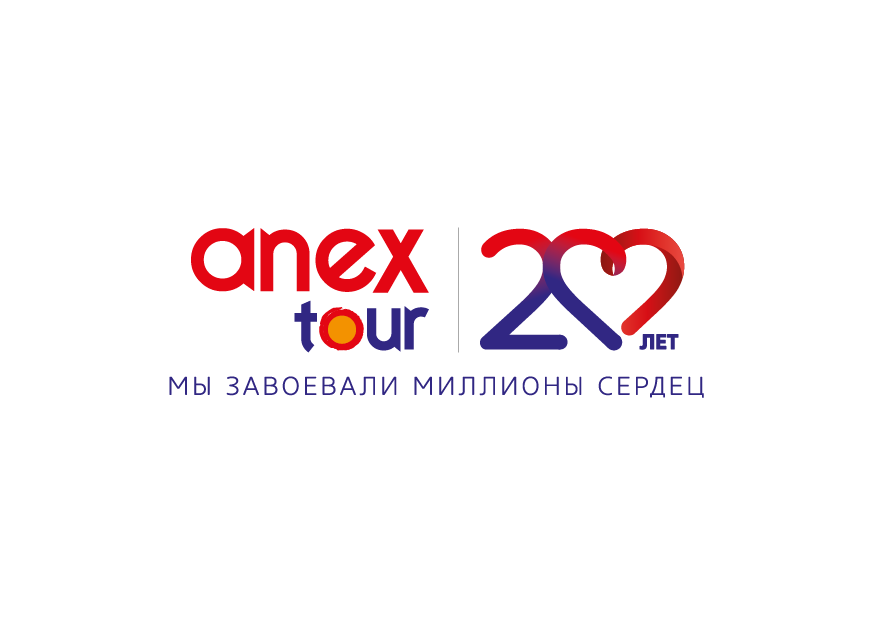 